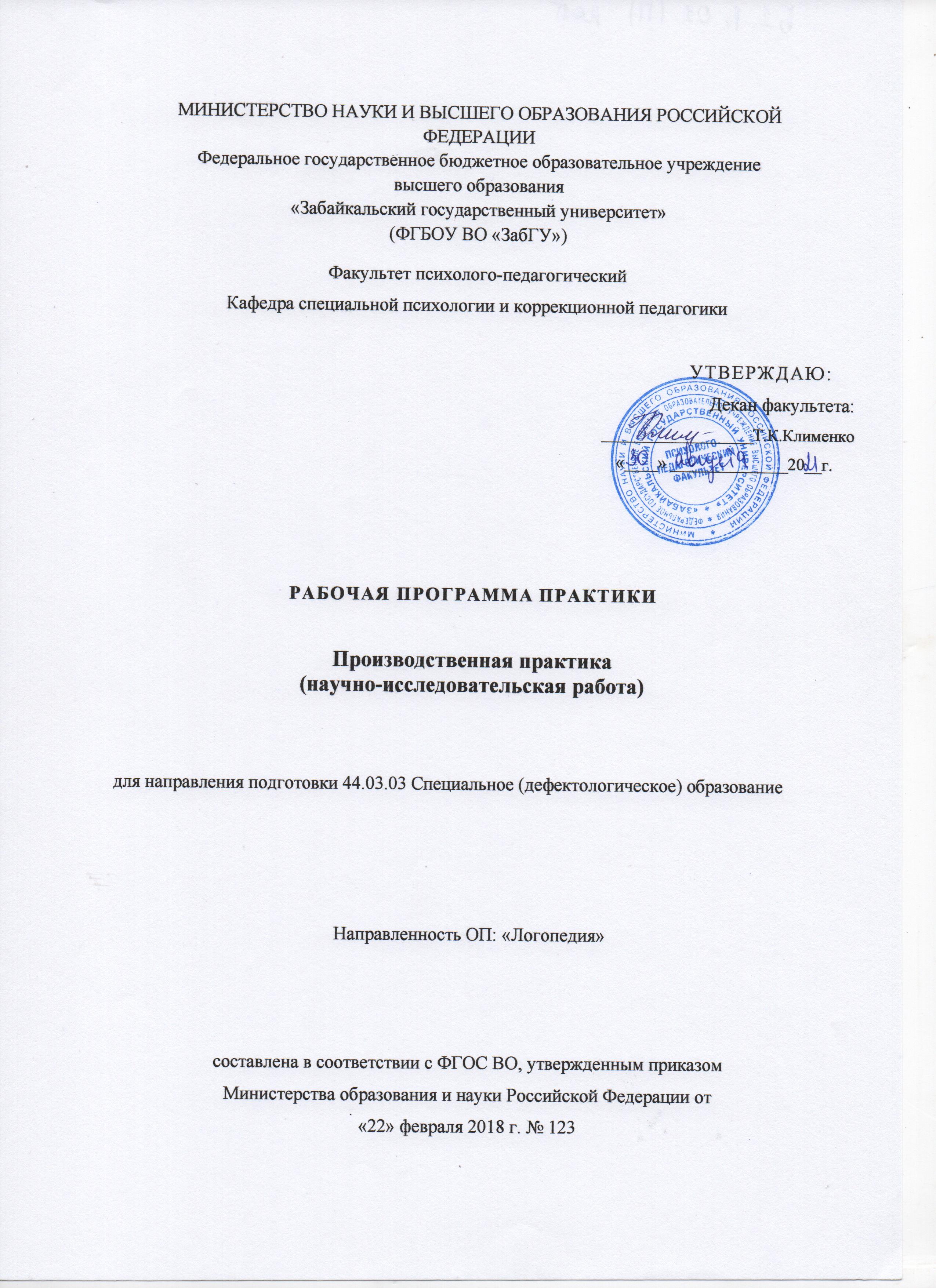 1.Цель и задачи производственной практики (научно-исследовательская работа)			Цель проведения практики: учить ведению научно-исследовательской работы в области логопедииЗадачами  практики являются: 1.Реализация этапов научно-исследовательской работы в области логопедии (постановка задач исследования, выбор оптимальных методов исследования, литературная проработка проблемы с использованием современных ИКТ, накопление и анализ теоретического материала, подбор методов эмпирического исследования, проведение первичной диагностики, формулировка промежуточных выводов по исследованию, оформление результатов работы в виде отчета). 2.Место практики в структуре образовательной программыПроизводственная практика (научно-исследовательская работа) относится к части ОПОП, формируемой участниками образовательных отношений, проводится в 9 семестре по заочной форме обучения.Практика предназначена для закрепления знаний, умений и навыков, полученных при изучении следующих разделов образовательной программы:3.Способы, формы и места проведения  практикиСпособ проведения практики – стационарная, выездная.Форма проведения практики – дискретная.Производственная практика (НИР) может проводиться стационарно и на выезде в учреждениях образования: дошкольных образовательных организациях, общеобразовательных и специальных школах, психолого-педагогических центрах, а также в учреждениях здравоохранения и социальной защиты, находящихся в г. Чите и районах Забайкальского края, в которых работает логопед. Выбор мест прохождения практик для студентов-инвалидов и лиц с ОВЗ осуществляется с учётом требований их доступности для данной категории обучающихся. В случае необходимости учитываются рекомендации медико-социальной экспертизы, отражённые в индивидуальной программе реабилитации инвалида.Практика проводится в соответствии с программой практики. Руководство практикой осуществляют руководитель практики от кафедры и руководитель от профильной организации по месту прохождения практики (логопед, директор, методист).  4.Перечень планируемых результатов обучения при прохождении практики, соотнесенных с планируемыми результатами освоения образовательной программыПроцесс прохождения практики направлен на формирование следующих компетенций:Таблица 15.Объём и содержание практикиОбщая трудоемкость практики составляет 12 зачетных единицы, 432 часа, 8 недель.6.Формы отчетности по практике- Дневник практики, в  котором отражен алгоритм деятельности обучающегося в период практики (приложение 1). - Отчет по практике, который является документом обучающегося, отражающим выполненную им работу во время практики, полученные им организационные и технические навыки и знания. Требования по оформлению отчёта по практике представлены в МИ 01-02-2018 «Общие требования к построению и оформлению учебной текстовой документации». В приложении 2 представлен пример оформления титульного листа и структура отчёта по практике.7.Фонд оценочных средств для проведения промежуточной аттестации по практикеПромежуточная аттестация по практике  проводится в виде дифференцированного зачёта. Фонд оценочных средств для проведения текущего контроля успеваемости и промежуточной аттестации по практике разработан в соответствии с Положением о формировании фондов оценочных средств для проведения текущего контроля успеваемости, промежуточной и государственной итоговой аттестации и представлен  в приложении к программе практики.Перечень учебной литературы и ресурсов сети Интернет, необходимых для проведения практики Основная литератураПечатные издания1.Бережнова, Е.В. Основы учебно-исследовательской деятельности студентов : учебник / Бережнова Е. В., Краевский В. В. - 6-е изд., стер. - Москва : Академия, 2010. - 128 с. (14)2.Зволейко, Е.В. Подготовка и защита выпускных квалификационных работ [Текст] : учеб.-метод. пособие / Е. В. Зволейко. - Чита : ЗабГГПУ, 2010. - 74 с. (3)3.Психолого-педагогическая практика в системе образования : учеб.-метод. пособие / М. В. Ермолаева [и др.]. - Москва ; Воронеж, 1998. - 288 с. (18)Издания из ЭБС1.Афанасьев, Владимир Васильевич. Методология и методы научного исследования : Учебное пособие / Афанасьев Владимир Васильевич; Афанасьев В.В., Грибкова О.В., Уколова Л.И. - М. : Издательство Юрайт, 2017. - 154. - 	http://www.biblio-online.ru/book/13FEAFC5-B8AA-41D2-B3F8-27A2BD87491B2.Воронков, Юрий Сергеевич. История и методология науки : Учебник / Воронков Юрий Сергеевич; Воронков Ю.С., Медведь А.Н., Уманская Ж.В. - М. : Издательство Юрайт, 2017. - 489. http://www.biblio-online.ru/book/494E0F46-5D39-4AB1-9850-D8F1E6734B383.Иванов, Евгений Вячеславович. История и методология педагогики и образования : Учебное пособие / Иванов Евгений Вячеславович; Иванов Е.В. - 2-е изд. - М. : Издательство Юрайт, 2017. - 129. http://www.biblio-online.ru/book/38F837AE-5FBF-404F-B6BB-9B9DC3559D06Дополнительная литература Печатные издания1.Безуглов, И. Г. Основы научного исследования : учеб. пособие / Безуглов Иван Григорьевич, Лебединский Владимир Васильевич, Безуглов Александр Иванович. - Москва: Академический Проект, 2008. - 194 с. (8)2.Педагогическая практика в специальных (коррекционных) образовательных учреждениях: учеб.-метод. пособие. - Чита : ЗабГГПУ, 2006. - 146 с. (3)Издания из ЭБС1.Горелов, Николай Афанасьевич. Методология научных исследований : Учебник / Горелов Николай Афанасьевич; Горелов Н.А., Круглов Д.В. - М. : Издательство Юрайт, 2017. - 290. - http://www.biblio-online.ru/book/F0FA3980-716C-49E0-81F8-9E97FEFC1F962.Кузьменко, Григорий Николаевич. Философия и методология науки : Учебник / Кузьменко Григорий Николаевич; Кузьменко Г.Н., Отюцкий Г.П. - М. : Издательство Юрайт, 2017. - 450. - http://www.biblio-online.ru/book/6CE98AC1-1C69-4763-8E9D-B96CE916710E3.Мокий, Михаил Стефанович. Методология научных исследований : Учебник / Мокий М.С. - отв. ред. - М. : Издательство Юрайт, 2017. - 255. - http://www.biblio-online.ru/book/5EB3B996-0248-44E1-9869-E8310F70F6A5Ресурсы сети Интернет Перечень информационных технологий, используемых при проведении практики, включая перечень программного обеспечения и информационных справочных систем Базы данных, информационно-справочные и поисковые системыКаждому студенту предоставляется возможность индивидуального дистанционного доступа из любой точки, в которой имеется Интернет, к информационно-справочным и поисковым системам, электронно-библиотечным системам, с которыми у вуза заключен договор (ЭБС «Троицкий мост»; ЭБС «Лань»; ЭБС «Юрайт»; ЭБС «Консультант студента»; «Электронно-библиотечная система e-library»; «Электронная библиотека диссертаций»).Перечень программного обеспеченияПрограммное обеспечение общего назначения:1.	ABBYY FineReader (договор №223-799 от 30.12.2014 г., срок действия – бессрочно).2.	ESET NOD32 Smart Security Business Edition (договор №223-1/19-ЗК от 24.09.2019 г., срок действия – октябрь 2022 г.).3.	Foxit Reader (право использования ПО предоставляется бесплатно согласно политике компании-разработчика hhtps://www.foxitsoftware.com/ru/pdf-reader/eula.html; срок действия – право использования программного обеспечения действует до изменения политики правообладателя).4.	MS Office Standart 2013 (договор №223-798 от 30.12.2014 г., срок действия – бессрочно; договор №223-799 от 30.12.2014 г., срок действия – бессрочно).5.	MS Windows 7 (договор №223П/18-1 от 13.02.2018 г.; срок действия – бессрочно).6.	АИБС "МегаПро" (договор №13215/223П/15-569 от 18.12.2015 г.; срок действия – бессрочно).Материально-техническое обеспечение практики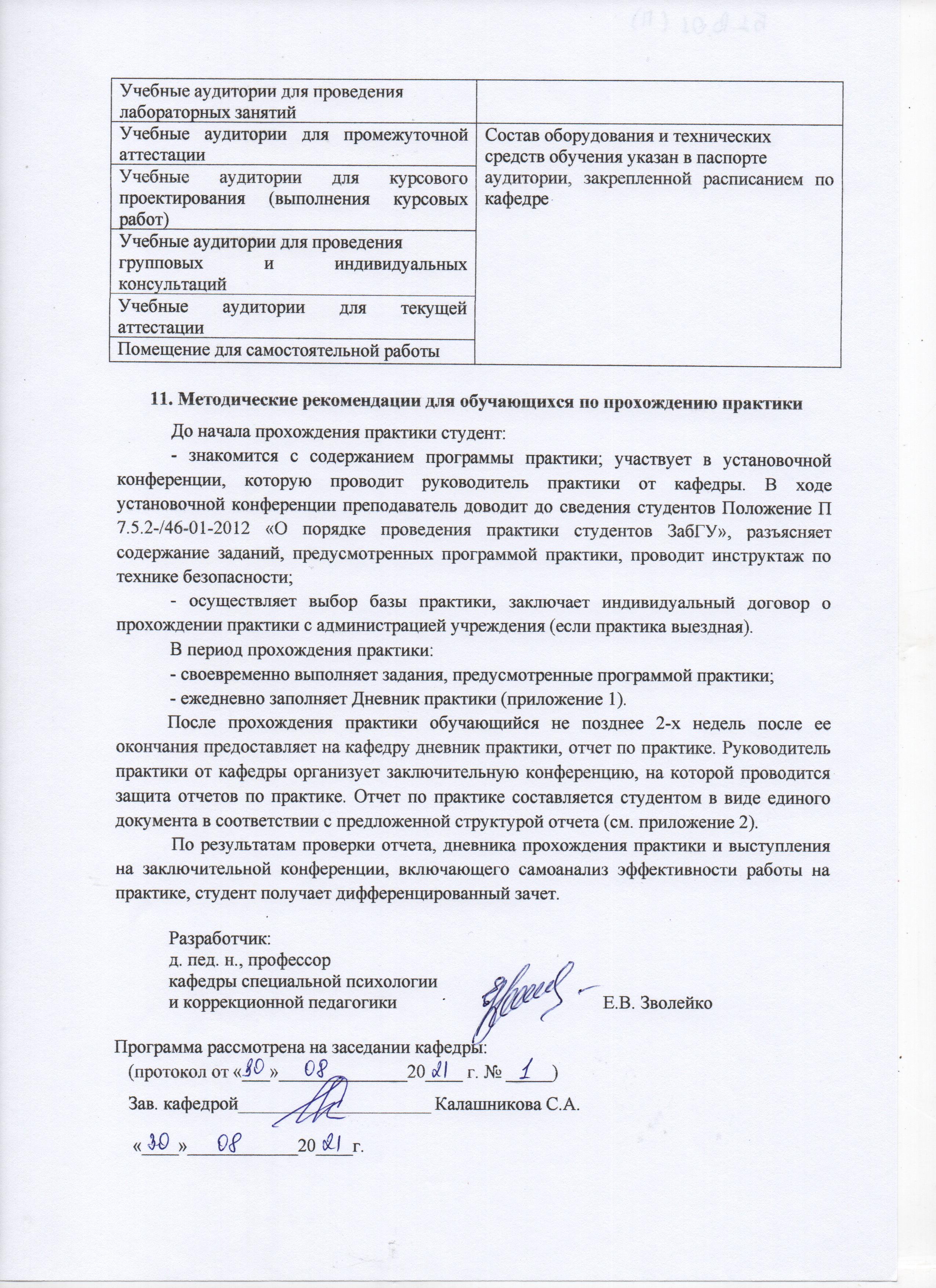 Приложение 1Приложение 2Примерная форма отчета по практикеМИНИСТЕРСТВО НАУКИ И ВЫСШЕГО ОБРАЗОВАНИЯ РОССИЙСКОЙ ФЕДЕРАЦИИФедеральное государственное бюджетное образовательное учреждениевысшего образования«Забайкальский государственный университет»(ФГБОУ ВО «ЗабГУ»)Факультет психолого-педагогическийКафедра специальной психологии и коррекционной педагогикиОТЧЕТпо производственной практике (научно-исследовательская работа)в ____________________________________________________(полное наименование организации)обучающегося  ________________________________________________________________(фамилия, имя, отчество)Курс___ Группа _________Направления подготовки: 44.03.03. Специальное (дефектологическое) образованиепрофиль «Логопедия»Руководитель практики от кафедры ____________________________________                                                                                                      (Ученая степень, должность, Ф.И.О.)Руководитель практики от предприятия _________________________________                                                                                                                    (должность, Ф.И.О.)                                                                                                       подпись,  печатьг. Чита 20_Структура отчёта по практике Приложение 3ФОНД ОЦЕНОЧНЫХ СРЕДСТВдля проведения  аттестации обучающихсяпо производственной практике (научно-исследовательская работа)для направления подготовки: 44.03.03. Специальное (дефектологическое) образованиеНаправленность программы: ЛогопедияОписание показателей (дескрипторов) и критериев оценивания компетенций на различных этапах их формированияКонтроль качества освоения практики включает в себя промежуточную аттестацию. Промежуточная аттестация обучающихся проводится в целях установления соответствия достижений обучающихся поэтапным требованиям образовательной программы к результатам обучения и формирования компетенций.Описание критериев и шкал оценивания 
результатов обучения по практике2.1. Критерии и шкалы оценивания результатов обучения при проведении текущего контроля успеваемости.Текущий контроль предназначен для проверки хода и качества формирования компетенций, стимулирования учебной работы обучаемых и совершенствования методики освоения новых знаний. Он обеспечивается проведением консультаций, проверкой выполнения заданий на каждом этапе практике. Контролируемые разделы практики, компетенции и оценочные средства представлены в таблице.Критерии и шкалы оценивания результатов обучения при проведении текущей аттестации Критерии и шкала оценивания подборки литературных источниковКритерии и шкала оценивания научного аппарата исследованияКритерии и шкала оценивания реферата теоретической главы Критерии и шкала оценивания материалов первичной диагностикиКритерии и шкала оценивания программы коррекционной (развивающей) работыКритерии и шкала оценивания отчета по практикеКритерии и шкалы оценивания результатов обучения при проведении промежуточной аттестации Для оценивания результатов обучения при проведении промежуточной аттестации используется 4-балльная шкала.Типовые контрольные задания или иные материалы, необходимые для оценки знаний, умений, навыков и (или) опыта деятельности, характеризующих этапы формирования компетенций в процессе освоения образовательной программы3.1.Оценочные средства текущего контроля успеваемостиСобеседование по подборке литературных источников1.Назовите фамилии ключевых авторов, чьи работы посвящены тематике вашего исследования.2.На труды каких авторов вы опирались прежде всего при написании вашей работы? Почему?3.Какие идеи классических и новых трудов разных авторов вы использовали в теоретических частях вашего исследования?4.Труды каких авторов по вашей теме произвели на вас большое впечатление?Собеседование по научному аппарату исследования1. Определите проблему вашего исследования (противоречия, выявленные вами в той или иной области логопедии). Какова степень разработанности той проблемы, в рамках которой выполнена ваша работа?2. Раскройте степень важности разработки темы вашего исследования для решения теоретических и прикладных задач той проблемы, в рамках которой выполнена ваша работа. 3.Что является объектом, предметом вашего исследования?4.Каковы цель и задачи исследования?5.Труды каких авторов составили теоретико-методологическую основу исследования?6.Какие общенаучные, частнонаучные методы вами использовались в исследовании?7.Какова теоретическая значимость исследования? Собеседование по реферату теоретической части исследования1.Раскройте основные логопедические, педагогические, психологические концепции, положения, идеи, на которые вы опирались  при написании работы (теоретико-методологическая основа исследования).2.Перечислите фамилии ученых, практиков, чьи концепции, идеи получили дальнейшее развитие в вашей работе.3.Дайте определения важнейших понятий исследования4. Каковы особенности организации исследования – его этапы? Раскройте содержание каждого этапа (организационного, аналитического).5.Раскройте логику изложения теоретических глав исследования.6. Какие теоретические методы исследования были использованы? Раскройте применение в вашей работе методов анализа логопедической, психолого-педагогической и др. литературы; анализ нормативных, инструктивно-методических документов; изучения опыта ведущих специалистов в интересующей области знаний; сравнения, аналогии, систематизации, классификации; анализа и синтеза; обобщения и конкретизации; моделирования и пр.Анализ материалов первичной диагностики1.Какие эмпирические (практические) методы были использованы? Раскройте применение строго формализованных методов (если есть): тесты, опросники, методики проективной техники и психофизиологические методики. Раскройте малоформализованные методы (если есть): наблюдение, беседа, интервью, анализ продуктов деятельности испытуемых, анализ медико-психолого-педагогической документации, психолого-педагогический эксперимент. 2.Какие были использованы пробы, методики, используемые только в логопедии?3.Систематизируйте исследовательские методики, примененные вамиЗащита программы коррекционной (развивающей) работыПлан защиты:1.Какова суть Программы коррекционной (развивающей) работы? Каковы логика, последовательность проведения занятий?2.Докажите правомерность выбора способов коррекции (развития) выявленных тех или иных речевых нарушений, составляющих Программу работы? Раскройте связь планируемых мероприятий с результатами полученных данных.3.Представьте перспективный план работы логопеда, направленной на исправление выявленных нарушений.4. Каким способом может быть доказана эффективность коррекционно-развивающих мероприятий, предложенных для решения проблемы исправления нарушений речи ребенка (группы детей)?5.Соответствует ли план предложенных мероприятий уровню речевого и психического развития детей?3.2. Оценочные средства для промежуточной аттестацииК дифференцированному зачету обучающийся представляет:1. Отчет, который является документом обучающегося, отражающим выполненную им работу во время практики2. Дневник, являющийся документом обучающегося во время прохождения практики, характеризующим и подтверждающим прохождение практики. В нем отражается текущая работа в процессе практики: анализ состава и содержания выполненной практической работы с указанием структуры, объемов, сроков выполнения и ее оценки руководителем практики от организации; краткая характеристика и оценка работы обучающегося в период практики руководителем практики от организации. По окончании практики дневник, подписанный руководителем практики, предоставляется на кафедру. Методические материалы, определяющие процедуру оценивания знаний, умений, навыков и (или) опыта деятельности, характеризующих этапы формирования компетенций4.1. Описание процедур проведения текущего контроля успеваемости студентов.В таблице представлено описание процедур проведения контрольно-оценочных мероприятий текущего контроля успеваемости студентов, в соответствии с рабочей программой практики, и процедур оценивания результатов обучения с помощью спланированных оценочных средств.4.2. Описание процедуры проведения промежуточной аттестации –дифференцированного зачетаПри определении уровня достижений обучающихся на дифференцированном зачёте обращается особое внимание на следующее:– даны полные, развернутые ответы на поставленные вопросы;– ответ логичен, доказателен;– теоретические положения подкреплены примерами из практики;– отчет представлен в требуемой форме со всей необходимой информацией;– дневник представлен в требуемой форме со всей необходимой информацией.– качественно и своевременно выполнены задания по практике.Руководитель по практике:– пишет отзыв о выполнении обучающимся плана практики;– заполняет аттестационный лист по практике, оценивая уровни сформированности компетенций (качество выполнения обучающимся работ индивидуального задания) у обучающегося; результаты оценивания заносит в следующую таблицу (уровень сформированности компетенции отмечается в таблице знаком «+»; если за компетенцией закреплено несколько видов работы, то при оценивании уровня сформированности компетенции учитываются все виды работы):– выставляет оценку за выполнение программы практики;– оценивает выполнение обучающимся индивидуального задания, учитывая: отчет обучающегося по практике; дневник, отсутствие и (или) наличие поощрений и (или) замечаний.№п/пНаименование компетенцииПредшествующие разделы, дисциплины ОПОППоследующие разделы, дисциплины ОПОП1.УК-1История 1Информатика и информационно-коммуникационные технологии  1Общая и социальная психология   1Основы математической обработки информации  1Психология развития человека в образовании  2Естественнонаучная картина мира 3Экономические основы образования 3Специальная психология  3Анатомия, физиология и патология органов слуха, речи и зрения 3Основы генетики 3Учебная практика (ознакомительная)  3Д/В Современные психологические теории личности /Теории развития в возрастной и специальной психологии 4Специальная педагогика  4Философия 4 Учебная практика (получение первичных навыков научно-исследовательской работы)  5Учебная практика (НИР)   5Производственная практика (НИР)  9Производственная практика (преддипломная)  10Подготовка к сдаче и сдача государственного экзаменаВыполнение и защита квалификационной работы2.УК-2Экономические основы образования 3Правоведение 4Производственная практика (НИР)  9Производственная практика (преддипломная)  10Подготовка к сдаче и сдача государственного экзаменаВыполнение и защита квалификационной работы3.УК-6Организация учебно-исследовательской работы в области специальной психологии и коррекционной педагогики  2Учебная практика (ознакомительная)  3Производственная практика (НИР)  9Планирование и организация логопедической работы  10Производственная практика (преддипломная)  10Выполнение и защита квалификационной работы4.ОПК-2Основы вожатской деятельности   6Производственная практика (вожатская)  6Производственная практика (проектно-технологическая)  7Инклюзивное образование обучающихся с ОВЗ  9Производственная практика (НИР)  9Производственная практика (преддипломная)  10Подготовка к сдаче и сдача государственного экзаменаВыполнение и защита квалификационной работы5.ОПК-6Практикум по практическому усвоению системы фонем русского языка 2Д/В Технологии просветительской деятельности в практике работы логопеда / Организация просветительской работы логопеда   2Д/В Технология обследования и развития пальцевой моторики / Технология обследования и развития моторной сфера ребенка с логопатологией     3Здоровьесберегающие технологии в образовании детей с ограниченными возможностями здоровья 4Учебная практика (технологическая)   4Психолого-педагогическая диагностика  5Практикум по постановке голоса и выразительному чтению 5Производственная практика (вожатская)  6Производственная практика (проектно-технологическая)  7Логопедическая ритмика  8Индивидуальные формы логопедической работы   8Инклюзивное образование обучающихся с ОВЗ  9Производственная практика (НИР)  9Фронтальные формы логопедической работы  10Арт-технологии в логопедии  10Планирование и организация логопедической работы  10Производственная практика (преддипломная)  10Подготовка к сдаче и сдача государственного экзаменаВыполнение и защита квалификационной работы6.ОПК-8Общая и социальная психология   1Психология развития человека в образовании  2Организация учебно-исследовательской работы в области специальной психологии и коррекционной педагогики  2Специальная психология  3Анатомия, физиология и патология органов слуха, речи и зрения 3Основы генетики 3Психопатология с клиникой интеллектуальных нарушений  3Теоретические основы логопедии  3Естественнонаучная картина мира3Специальная педагогика  4Онтогенез речевой деятельности  4Логопсихология  4Д/В Современные психологические теории личности / Теории развития в возрастной и специальной психологии 4Учебная практика (технологическая)   4Психолого-педагогическая диагностика  5Невропатология   5Клиническая психология  5Психолингвистика  5Функциональный базис речи 5Учебная практика (получение первичных навыков НИР)   5Учебная практика (НИР)   5Основы нейропсихологии с основами нейропсихологической диагностики и коррекции  6 Патопсихология  6Изучение, образование и реабилитация лиц с сенсорными нарушениями  6Производственная практика (проектно-технологическая)  7Изучение, образование и реабилитация лиц с нарушениями опорно-двигательного аппарата  8Изучение, образование и реабилитация лиц с нарушениями аутистического спектра 9Производственная практика (НИР)  9Изучение, образование и реабилитация лиц с комплексными нарушениями в развитии  10Производственная практика (преддипломная)  10Подготовка к сдаче и сдача государственного экзаменаВыполнение и защита квалификационной работы7.ПК-1Д/В Технология обследования и развития пальцевой моторики / Технология обследования и развития моторной сфера ребенка с логопатологией     3Дислалия: обследование и коррекция  4Преодоление фонетико-фонематического недоразвития речи у детей дошкольного и школьного возрастов   5Основы нейропсихологии с основами нейропсихологической диагностики и коррекции  6Д/В Отклоняющееся поведение: профилактика, диагностика, коррекция / Девиантология   6Дизартрия: обследование и формирование речи  6Ринолалия: обследование и формирование речи  7Нарушения темпа речи и их преодоление 7Преодоление общего недоразвития речи у детей дошкольного и школьного возрастов   7Д/В Содержание и организация коррекционно-педагогической работы с детьми-сиротами/ Правовое воспитание детей с ограниченными возможностями здоровья  7Производственная практика (проектно-технологическая)  7Алалия: обследование и коррекция   7   8Дизорфография: диагностика и преодоление   8Логопедическая ритмика  8Заикание: технологии коррекции  8Восстановление речи при афазиях   9Нарушения письменной речи, их профилактика и преодоление  9Производственная практика (НИР)  9Нарушения голоса, их преодоление и профилактика   10Производственная практика (преддипломная)  10Подготовка к сдаче и сдача государственного экзаменаВыполнение и защита квалификационной работы8.ПК-2Организация учебно-исследовательской работы в области специальной психологии и коррекционной педагогики  2Учебная практика (ознакомительная)  3Теоретические основы логопедии  3Специальная психология  3Специальная педагогика  4Онтогенез речевой деятельности  4Логопсихология  4Учебная практика (технологическая)   4Учебная практика (получение первичных навыков НИР)   5Учебная практика (НИР)   5Психолингвистика  5Функциональный базис речи 5Производственная практика (вожатская)  6Изучение, образование и реабилитация лиц с сенсорными нарушениями  6Производственная практика (проектно-технологическая)  7Изучение, образование и реабилитация лиц с нарушениями опорно-двигательного аппарата  8Изучение, образование и реабилитация лиц с нарушениями аутистического спектра9Производственная практика (НИР)  9Изучение, образование и реабилитация лиц с комплексными нарушениями в развитии  10Инклюзивное образование обучающихся с ОВЗ  9Производственная практика (преддипломная)  10Подготовка к сдаче и сдача государственного экзаменаВыполнение и защита квалификационной работы9.ПК-3Организация учебно-исследовательской работы в области специальной психологии и коррекционной педагогики  2/В Технологии просветительской деятельности в практике работы логопеда / Организация просветительской работы логопеда   2Д/В Технология обследования и развития пальцевой моторики / Технология обследования и развития моторной сфера ребенка с логопатологией     3Дислалия: обследование и коррекция  4Учебная практика (технологическая)   4Преодоление фонетико-фонематического недоразвития речи у детей дошкольного и школьного возрастов   5Учебная практика (НИР)   5Основы нейропсихологии с основами нейропсихологической диагностики и коррекции  6Изучение, образование и реабилитация лиц с сенсорными нарушениями  6Д/В Отклоняющееся поведение: профилактика, диагностика, коррекция /Девиантология   6Дизартрия: обследование и формирование речи  6Ринолалия: обследование и формирование речи  7Нарушения темпа речи и их преодоление 7Преодоление общего недоразвития речи у детей дошкольного и школьного возрастов   7Д/В Содержание и организация коррекционно-педагогической работы с детьми-сиротами/Правовое воспитание детей с ограниченными возможностями здоровья  7Производственная практика (проектно-технологическая)  7Алалия: обследование и коррекция   7   8Дизорфография: диагностика и преодоление   8Индивидуальные формы логопедической работы   8Логопедическая ритмика  8Заикание: технологии коррекции  8Изучение, образование и реабилитация лиц с нарушениями опорно-двигательного аппарата  8Инклюзивное образование обучающихся с ОВЗ  9Нарушения письменной речи, их профилактика и преодоление  9Восстановление речи при афазиях   9Изучение, образование и реабилитация лиц с нарушениями аутистического спектра 9Производственная практика (НИР)  9Изучение, образование и реабилитация лиц с комплексными нарушениями в развитии  10Нарушения голоса, их преодоление и профилактика   10Фронтальные формы логопедической работы  10Арт-технологии в логопедии  10Планирование и организация логопедической работы  10Производственная практика (преддипломная)  10Подготовка к сдаче и сдача государственного экзаменаВыполнение и защита квалификационной работы10.ПК-4Учебная практика (технологическая)   4Изучение, образование и реабилитация лиц с сенсорными нарушениями  6Д/В Содержание и организация коррекционно-педагогической работы с детьми-сиротами/Правовое воспитание детей с ограниченными возможностями здоровья  7Производственная практика (проектно-технологическая)  7Изучение, образование и реабилитация лиц с нарушениями опорно-двигательного аппарата  8Индивидуальные формы логопедической работы   8Изучение, образование и реабилитация лиц с нарушениями аутистического спектра 9Производственная практика (НИР)  9Изучение, образование и реабилитация лиц с комплексными нарушениями в развитии  10Фронтальные формы логопедической работы  10Арт-технологии в логопедии  10Планирование и организация логопедической работы  10Производственная практика (преддипломная)  10Подготовка к сдаче и сдача государственного экзаменаВыполнение и защита квалификационной работы11.ПК-5Д/В Технологии просветительской деятельности в практике работы логопеда / Организация просветительской работы логопеда   2Учебная практика (технологическая)   4Производственная практика (проектно-технологическая)  7Инклюзивное образование обучающихся с ОВЗ  9Производственная практика (НИР)  9Планирование и организация логопедической работы  10Производственная практика (преддипломная)  10Подготовка к сдаче и сдача государственного экзаменаВыполнение и защита квалификационной работы12.ПК-6Практикум по практическому усвоению системы фонем русского языка 2Д/В Технология обследования и развития пальцевой моторики / Технология обследования и развития моторной сфера ребенка с логопатологией     3Анатомия, физиология и патология органов слуха, речи и зрения 3Психопатология с клиникой интеллектуальных нарушений  3Дислалия: обследование и коррекция  4Учебная практика (технологическая)   4Психолого-педагогическая диагностика  5Невропатология   5Клиническая психология  5Преодоление фонетико-фонематического недоразвития речи у детей дошкольного и школьного возрастов   5Учебная практика (НИР)   5Основы нейропсихологии с основами нейропсихологической диагностики и коррекции  6Патопсихология  6Изучение, образование и реабилитация лиц с сенсорными нарушениями  6Дизартрия: обследование и формирование речи  6Ринолалия: обследование и формирование речи  7Нарушения темпа речи и их преодоление 7Преодоление общего недоразвития речи у детей дошкольного и школьного возрастов   7Производственная практика (проектно-технологическая)  7Алалия: обследование и коррекция   7   8Изучение, образование и реабилитация лиц с нарушениями опорно-двигательного аппарата  8Заикание: технологии коррекции  8Дизорфография: диагностика и преодоление   8Восстановление речи при афазиях   9Нарушения письменной речи, их профилактика и преодоление  9Изучение, образование и реабилитация лиц с нарушениями аутистического спектра9Производственная практика (НИР)  9Изучение, образование и реабилитация лиц с комплексными нарушениями в развитии  10Нарушения голоса, их преодоление и профилактика   10Производственная практика (преддипломная)  10Подготовка к сдаче и сдача государственного экзаменаВыполнение и защита квалификационной работы13.ПК-7Д/В Технологии просветительской деятельности в практике работы логопеда / Организация просветительской работы логопеда   2Производственная практика (проектно-технологическая)  7Производственная практика (НИР)  9Планирование и организация логопедической работы  10Производственная практика (преддипломная)  10Подготовка к сдаче и сдача государственного экзаменаВыполнение и защита квалификационной работыПланируемые результаты освоения образовательной программыПланируемые результаты освоения образовательной программыПланируемые результаты прохождения практикиКод и наименование компетенцииИндикаторы достижения компетенции, формируемые в рамках практикиДескрипторы: знания, умения, навыки и (или) опыт деятельностиУК-1. Способен осуществлять поиск, критический анализ и синтез информации, применять системный подход для решения поставленных задачУК-1.1.Демонстрирует знание особенностей системного и критического мышления и готовность к нему.Знать: особенности системного и критического мышленияУметь: критически мыслитьВладеть: готовностью к применению знанийУК-1. Способен осуществлять поиск, критический анализ и синтез информации, применять системный подход для решения поставленных задачУК-1.2.Применяет логические формы и процедуры, способен к рефлексии по поводу собственной и чужой мыслительной деятельностиЗнать: логические формы и процедурыУметь: логически мыслитьВладеть: способностью к рефлексииУК-1. Способен осуществлять поиск, критический анализ и синтез информации, применять системный подход для решения поставленных задачУК-1.3.Анализирует источник информации с точки зрения временных и пространственных условий его возникновения.Знать: возможные источники информацииУметь: анализировать источники информацииВладеть: знанием об условиях возникновения источника информацииУК-1. Способен осуществлять поиск, критический анализ и синтез информации, применять системный подход для решения поставленных задачУК-1.4. Анализирует ранее сложившиеся в науке оценки информации.Знать: варианты оценки информации Уметь: анализировать сложившиеся в науке оценки информацииВладеть: умением критически оценить информациюУК-1. Способен осуществлять поиск, критический анализ и синтез информации, применять системный подход для решения поставленных задачУК-1.5.Сопоставляет разные источники информации с целью выявления их противоречий и поиска достоверных суждений.Знать: разные источники информацииУметь: сопоставлять источники информации с целью выявления их противоречийВладеть: способностью поиска достоверных сужденийУК-1. Способен осуществлять поиск, критический анализ и синтез информации, применять системный подход для решения поставленных задачУК-1.6. Аргументированно формирует собственное суждение и оценку информации, принимает обоснованное решение.Знать: информацию по проблемеУметь: принимать обоснованное суждениеВладеть: способами аргументации собственных сужденийУК-1. Способен осуществлять поиск, критический анализ и синтез информации, применять системный подход для решения поставленных задачУК-1.7. Определяет практические последствия предложенного  решения задачи.Знать: сущность задачиУметь: определять последствия предложенного решения задачиВладеть: способами решения задачиУК-2. Способен определять круг задач в рамках поставленной цели и выбирать оптимальные способы их решения, исходя из действующих правовых норм, имеющихся ресурсов и ограниченийУК-2.1. Определяет совокупность взаимосвязанных задач, обеспечивающих достижение поставленной цели, исходя из действующих правовых нормЗнать: правовые нормы в области образованияУметь: определять задачи работы с учетом правовых норм в образованииВладеть: умением определять задачи, обеспечивающие достижение цели работыУК-2. Способен определять круг задач в рамках поставленной цели и выбирать оптимальные способы их решения, исходя из действующих правовых норм, имеющихся ресурсов и ограниченийУК-2.2. Определяет ресурсное обеспечение для достижения поставленной цели.Знать: ресурсы для достижения поставленной целиУметь: определять ресурсы для достижения целиВладеть: способами распределять ресурсы для достижения поставленной целиУК-2. Способен определять круг задач в рамках поставленной цели и выбирать оптимальные способы их решения, исходя из действующих правовых норм, имеющихся ресурсов и ограниченийУК-2.3.	Оценивает вероятные риски	и ограничения в решении поставленных задач.Знать: вероятные риски при решении профзадачУметь: оценивать вероятные риски при решении профзадачВладеть: способами снижения рисковУК-2. Способен определять круг задач в рамках поставленной цели и выбирать оптимальные способы их решения, исходя из действующих правовых норм, имеющихся ресурсов и ограниченийУК-2.4. Определяет ожидаемые результаты решения поставленных задач.Знать: возможные результаты решения поставленных задачУметь: определять возможные результаты решения поставленных задачВладеть: способами решения поставленных задачУК-6. Способен управлять своим временем, выстраивать и реализовывать траекторию саморазвития на основе принципов образования в течение всей жизниУК-6.1. Оценивает личностные ресурсы по достижению целей управления своим временем в процессе реализации траектории саморазвития.Знать: личностные ресурсы в области саморазвитияУметь: оценить личностные ресурсы в области саморазвитияВладеть: умением управлять своим временемУК-6. Способен управлять своим временем, выстраивать и реализовывать траекторию саморазвития на основе принципов образования в течение всей жизниУК-6.2. Объясняет способы планирования свободного времени и проектирования траектории профессионального и личностного роста.Знать: способы планирования свободного времениУметь: планировать свободное времяВладеть: способами проектирования траектории профессионального и личностного роста.УК-6. Способен управлять своим временем, выстраивать и реализовывать траекторию саморазвития на основе принципов образования в течение всей жизниУК-6.3. Демонстрирует владение приемами и техниками психической саморегуляции, владения собой и своими ресурсами.Знать: приемы и техники саморегуляцииУметь: владеть собой и своими ресурсамиВладеть: приемами и техниками саморегуляцииУК-6. Способен управлять своим временем, выстраивать и реализовывать траекторию саморазвития на основе принципов образования в течение всей жизниУК-6.4.	Критически оценивает эффективность использования времени и других ресурсов при решении поставленных целей и задач.Знать: как эффективно использовать время и другие ресурсыУметь: эффективно использовать время и другие ресурсыВладеть: умением оценить эффективность использования времени и других ресурсовОПК-2. Способен участвовать в разработке основных и дополнительных образовательных программ, разрабатывать отдельные их компоненты (в том числе с использованием информационно-коммуникационных технологий)ОПК-2.1. Анализирует источники, необходимые для планирования адаптированных основных и дополнительных образовательных программ, решения поставленного вопроса (проблемы).Знать: источники для планирования АОПУметь: осуществлять элементы планирования АОПВладеть: умением применить сведения из источников для решения поставленной проблемыОПК-2. Способен участвовать в разработке основных и дополнительных образовательных программ, разрабатывать отдельные их компоненты (в том числе с использованием информационно-коммуникационных технологий)ОПК-2.2. Знает структуру и определяет содержание адаптированных основных и дополнительных образовательных программ, в том числе коррекционной программы и индивидуальных образовательных маршрутов, программ восстановительного обучения (реабилитации).Знать: структуру АОП, содержание ПКР в области логопедииУметь: составлять ПКР в области логопедииВладеть: умением составлять индивидуальные образовательные маршруты для лиц с нарушениями речиОПК-2. Способен участвовать в разработке основных и дополнительных образовательных программ, разрабатывать отдельные их компоненты (в том числе с использованием информационно-коммуникационных технологий)ОПК-2.3.	Осуществляет отбор информационно-коммуникационных технологий (ИКТ), используемых при реализации АОП и дополнительных образовательных программ,	 программ психолого педагогической реабилитацииЗнать: особенности применения ИКТ в работе с логопатамиУметь: организовать работу с логопатами с применением ИКТВладеть: способами разработки и применения ИКТОПК-6. Способен использовать психолого-педагогические технологии в профессиональной деятельности, необходимые для индивидуализации обучения, развития, воспитания, в том числе обучающихся с особыми образовательными потребностямиОПК.6.1. Обосновывает применение психолого-педагогических технологий, необходимых для индивидуализации обучения, развития, воспитания, реабилитации обучающихся с ОВЗЗнать: психолого-педагогические технологии, необходимые для индивидуализации обученияУметь: применять психолого-педагогические технологии для индивидуализации обученияВладеть: умением отбора психолого-педагогических технологий для индивидуализации обученияОПК-6. Способен использовать психолого-педагогические технологии в профессиональной деятельности, необходимые для индивидуализации обучения, развития, воспитания, в том числе обучающихся с особыми образовательными потребностямиОПК.6.2. Демонстрирует приемы организации коррекционной работы с обучающимися, учитывающие их индивидуальные особенности психофизического развития и образовательные потребности.Знать: приемы организации коррекционной работыУметь: отбирать необходимые приемы организации коррекционной работыВладеть: умением применения приемов организации коррекционной работыОПК-8. Способен осуществлять педагогическую деятельность на основе специальных научных знанийОПК-8.1.Демонстрирует	знания особенностей и закономерностей психофизического развития обучающихся разного возраста, в том числе с ОВЗ.Знать: знает особенности развития обучающихся с ОВЗУметь: применять знания об особенностях развития групп детей с ОВЗ в работеВладеть: знаниями о закономерностях развития обучающихся с ОВЗОПК-8. Способен осуществлять педагогическую деятельность на основе специальных научных знанийОПК-8.2. Осуществляет научно-методическое обоснование процесса образования обучающихся с ОВЗ.Знать: научно-методические основы процесса образования лиц с ОВЗУметь: применять знания методических основ процесса обучения лиц с ОВЗ в практикеВладеть: методами научно-методического обоснования процесса обучения лиц с ОВЗОПК-8. Способен осуществлять педагогическую деятельность на основе специальных научных знанийОПК-8.3. Владеет методами и приемами анализа педагогической ситуации, профессиональной рефлексии на основе специальных научных знаний.Знать: приемы анализа педагогической ситуацииУметь: применять методы анализа педситуации в работеВладеть: методами профрефлексииПК-1. Способен реализовывать программы коррекции нарушений развития, образования, психолого-педагогической реабилитации и социальной адаптации лиц с ОВЗ в образовательных организациях, а также в организациях здравоохранения и социальной защитыПК-1.1. Демонстрирует обучающимся нормативные образцы устной и письменной речи и обеспечивает правильное воспроизведение предлагаемых образцов.Знать: нормативные образцы устной и письменной речиУметь: обеспечить правильное воспроизведение нормативных образцов устной и письменной речиВладеть: нормативной устной и письменной речьюПК-1. Способен реализовывать программы коррекции нарушений развития, образования, психолого-педагогической реабилитации и социальной адаптации лиц с ОВЗ в образовательных организациях, а также в организациях здравоохранения и социальной защитыПК-1.2. Участвует в реализации образовательно–коррекционных программ на основе личностно-ориентированного и индивидуально-дифференцированного подходов.Знать: особенности построения работы на основе личностного и дифференцированного подходовУметь: строить работу на основе личностного и дифференцированного подходовВладеть: технологией реализации коррекционных программ на основе личностного и дифференцированного подходовПК-1. Способен реализовывать программы коррекции нарушений развития, образования, психолого-педагогической реабилитации и социальной адаптации лиц с ОВЗ в образовательных организациях, а также в организациях здравоохранения и социальной защитыПК-1.3. Планирует и проводит уроки, групповые (подгрупповые) и индивидуальные занятия с учетом особых образовательных и социально-коммуникативных потребностей, индивидуальных особенностей лиц с нарушениями речиЗнать: основы планирования индивидуальной и подгрупповой работыУметь: проводить занятия в индивидуальной и подгрупповой формахВладеть: планированием индивидуальной и подгрупповой работыПК-1. Способен реализовывать программы коррекции нарушений развития, образования, психолого-педагогической реабилитации и социальной адаптации лиц с ОВЗ в образовательных организациях, а также в организациях здравоохранения и социальной защитыПК-1.4. Выбирает и применяет технологии коррекции нарушений речи, формирования полноценной речевой деятельности с учетом особых образовательных и социально-коммуникативных потребностей, индивидуальных особенностей лиц с нарушениями речи.Знать: технологии коррекции всех видов речевых нарушенийУметь: выбрать технологии коррекции всех видов речевых нарушенийВладеть: применением технологий с учетом индивидуальных особенностей лиц с нарушением речиПК-1. Способен реализовывать программы коррекции нарушений развития, образования, психолого-педагогической реабилитации и социальной адаптации лиц с ОВЗ в образовательных организациях, а также в организациях здравоохранения и социальной защитыПК-1.5. Применяет методы и приемы, способствующие развитию у обучающихся с нарушениями речи познавательной активности, самостоятельности, инициативности, творческих способностей.Знать: методы и приемы формирования познавательной активности у лиц с НРУметь: применять методы и приемы формирования познавательной активности у лиц с НРВладеть: способами формирования самостоятельности у лиц с НРПК-1. Способен реализовывать программы коррекции нарушений развития, образования, психолого-педагогической реабилитации и социальной адаптации лиц с ОВЗ в образовательных организациях, а также в организациях здравоохранения и социальной защитыПК-1.6. Соотносит образовательные достижения лиц с нарушениями речи с планируемыми результатами обучения, воспитания, коррекции нарушений развития, психолого-педагогической реабилитации.Знать: планируемые результаты коррекции нарушений речи у разных групп детей с НРУметь: соотносить достижения с планируемыми результатамиВладеть: способами мониторинга достижения образовательных результатовПК-1. Способен реализовывать программы коррекции нарушений развития, образования, психолого-педагогической реабилитации и социальной адаптации лиц с ОВЗ в образовательных организациях, а также в организациях здравоохранения и социальной защитыПК-1.7. Разрабатывает рекомендации по корректировке организации, содержания и технологии реализации программ образования и (или) оказания логопедической помощи с учетом результатов текущего и периодического контроля результатов их освоения, мониторинга, результатов их реализации.Знать: способы корректировки оказания логопедической помощиУметь: скорректировать программу логопедической помощиВладеть: способами корректировки оказания логопедической помощиПК-2. Способен характеризовать актуальные проблемы профессиональной деятельности, проектировать пути их решения и анализировать полученные результатыПК-2.1. Отбирает, анализирует, систематизирует и обобщает сведения научно-методической литературы и эмпирические данные для решения задач профессиональной деятельности.Знать: способы отбора, систематизации и обобщения сведений научно-методической литературы Уметь: отбирать сведения для решения профзадачВладеть: способами отбора и систематизации эмпирических данных для решения задачПК-2. Способен характеризовать актуальные проблемы профессиональной деятельности, проектировать пути их решения и анализировать полученные результатыПК-2.2. Демонстрирует умение применять методы психолого-педагогического исследования и анализировать полученные результаты.Знать: методы психолого-педагогического исследованияУметь: применять методы психолого-педагогического исследования Владеть: способами анализа полученных результатовПК-2. Способен характеризовать актуальные проблемы профессиональной деятельности, проектировать пути их решения и анализировать полученные результатыПК-2.3. Пользуется технологиями презентации результатов учебно-исследовательской деятельности.Знать: технологию подготовки презентацииУметь: подготавливать презентацииВладеть: технологиями презентации результатов учебно-исследовательской деятельностиПК-3. Способен планировать педагогическую деятельность, выбирать и использовать методическое и техническое обеспечение для реализации образовательных	и/или реабилитационных программПК-3.1. Осуществляет планирование образовательно-коррекционной работы с учетом структуры нарушения, актуального состояния и потенциальных возможностей лиц с нарушениями речи.Знать: методику планирования логопедической работыУметь: планировать логопедическую работуВладеть: умение планировать логоработу с учетом структуры нарушений речиПК-3. Способен планировать педагогическую деятельность, выбирать и использовать методическое и техническое обеспечение для реализации образовательных	и/или реабилитационных программПК-3.2. Определяет задачи, содержание, этапы реализации программ диагностики, обучения, воспитания, коррекции нарушений развития, социальной адаптации с учетом особых образовательных и социально-коммуникативных потребностей, индивидуальных особенностей лиц с нарушениями речи.Знать: задачи, этапы реализации программ диагностики и логоработыУметь: определить содержание программ диагностики и логоработыВладеть: умением учитывать в работе особые образовательные потребности и индивидуальные особенности лиц с нарушениями речиПК-3. Способен планировать педагогическую деятельность, выбирать и использовать методическое и техническое обеспечение для реализации образовательных	и/или реабилитационных программПК-3.3. Методически обоснованно отбирает и применяет в образовательном процессе современные образовательные и коррекционно-развивающие дидактические средства, ИКТ (специализированные компьютерные программы) с учетом особых образовательных и социально-коммуникативных потребностей, индивидуальных особенностей лиц с НР.Знать: современные коррекционно-развивающие средства, ИКТ, применимые в работе с лицами с нарушениями речиУметь: отбирать коррекционно-развивающие средства, ИКТ, применимые в работе с лицами с нарушениями речиВладеть: умением выбора коррекционно-развивающих средств с учетом индивидуальных особенностей лиц с НРПК-3. Способен планировать педагогическую деятельность, выбирать и использовать методическое и техническое обеспечение для реализации образовательных	и/или реабилитационных программПК-3.4. Оформляет программно-методическую, отчетную и др. документацию в соответствии с регламентами профессиональной деятельности учителя-логопеда.Знать: формы отчетностиУметь: оформлять отчетную документациюВладеть: регламентом оформления отчетной документацииПК-4. Способен организовать коррекционно-развивающую образовательную среду, отвечающую особым образовательным потребностям обучающихся с ОВЗ, требованиям безопасности и охраны здоровья обучающихсяПК-4.1. Определяет задачи организации и условия функционирования специальной образовательной среды с учетом особых образовательных потребностей обучающихся с нарушениями речи.Знать: задачи и условия функционирования специальной образовательной средыУметь: создать специальные условия обученияВладеть: способами организации специально образовательной средыПК-4. Способен организовать коррекционно-развивающую образовательную среду, отвечающую особым образовательным потребностям обучающихся с ОВЗ, требованиям безопасности и охраны здоровья обучающихсяПК-4.2. Обосновывает приоритетный выбор и реализацию жизне- и здоровьесберегающих технологий образования лиц с нарушениями речи.Знать: знать здоровьесберегающие технологии в образовании лиц с НРУметь: создать здоровьесберегающие технологии в образовании для лиц с НРВладеть: умением выбирать здоровьесберегающие технологии в образовании для лиц с НРПК-5. Способен к реализации просветительских программ, способствующих формированию в обществе здорового образа жизни и толерантного отношения к лицам с ОВЗПК-5.1. Определяет меры по формированию здорового образа жизни, профилактике нарушений речи, а также профилактике заболеваний, трудностей в развитии и социальной адаптации у лиц с НРЗнать: меры по формированию ЗОЖ, профилактики заболеваний у лиц с НРУметь: определить необходимые меры по профилактике заболеванийВладеть: способами применения мер по профилактике заболеваний у лиц с НРПК-5. Способен к реализации просветительских программ, способствующих формированию в обществе здорового образа жизни и толерантного отношения к лицам с ОВЗПК-5.2. Разрабатывает рекомендации для проведения мероприятий по популяризации мер профилактики и ранней диагностики НРЗнать: меры популяризации профилактики и ранней диагностики НРУметь: выбирать меры популяризации профилактики и ранней диагностики НРВладеть: способами ранней диагностики НРПК-5. Способен к реализации просветительских программ, способствующих формированию в обществе здорового образа жизни и толерантного отношения к лицам с ОВЗПК-5.3. Определяет задачи взаимодействия со средствами массовой информации, с общественными и социальными организациями, учреждениями образования, с целью формирования и укрепления толерантного отношения к лицам с ОВЗ.Знать: задачи взаимодействия со СМИ с целью формирования толерантного отношения к лицам с ОВЗУметь: выстраивать взаимодействие со СМИ с целью формирования толерантного отношения к лицам с ОВЗВладеть: способами взаимодействия со СМИПК-6. Способен проводить психолого-педагогическое изучение особенностей психофизического развития, образовательных возможностей, потребностей и достижений лиц с ОВЗПК- 6.1. Анализирует документацию лиц с нарушениями речи, предоставленную организациями здравоохранения, социальной защиты, образования, культуры, спорта, правоохранительными органами.Знать: параметры анализа сопроводительной документацииУметь: применять результаты анализа в практике работыВладеть: анализом сопроводительной документацииПК-6. Способен проводить психолого-педагогическое изучение особенностей психофизического развития, образовательных возможностей, потребностей и достижений лиц с ОВЗПК-6.2. Выбирает и реализует методики для диагностики состояния речи у детей, подростков и взрослых с учетом их индивидуальных особенностей, методики логопедического обследования.Знать: методики диагностики речиУметь: выбирать методики диагностики речиВладеть: применением методик диагностики речи с учетом особенностей обследуемыхПК-6. Способен проводить психолого-педагогическое изучение особенностей психофизического развития, образовательных возможностей, потребностей и достижений лиц с ОВЗПК-6.3. Осуществляет анализ и оценку результатов диагностики нарушений речи, логопедического обследования с учетом данных комплексного психолого-медико-педагогического обследования, структуры речевого нарушения, актуального состояния речи и неречевых процессов.Знать: параметры оценки результатов диагностики нарушений речиУметь: анализировать результаты диагностики речиВладеть: способами оценки результатов диагностики речиПК-6. Способен проводить психолого-педагогическое изучение особенностей психофизического развития, образовательных возможностей, потребностей и достижений лиц с ОВЗПК-6.4. Формулирует выводы и заключение по результатам диагностики состояния речи, логопедического обследования.Знать: технологию подготовки логопедических заключенийУметь: подготавливать логопедические заключенияВладеть: умением формулировать грамотные выводыПК-6. Способен проводить психолого-педагогическое изучение особенностей психофизического развития, образовательных возможностей, потребностей и достижений лиц с ОВЗПК-6.5. Демонстрирует знание алгоритма организации и содержания психолого-педагогического обследования детей, подростков и взрослых с НРЗнать: содержание психолого-педагогического обследования лиц с НРУметь: организовать психолого-педагогическое обследование лиц с НРВладеть: алгоритмом организации психолого-педагогического обследованияПК-6. Способен проводить психолого-педагогическое изучение особенностей психофизического развития, образовательных возможностей, потребностей и достижений лиц с ОВЗПК-6.6. Описывает результаты психолого-педагогического обследования детей, подростков и взрослых с НРЗнать: параметры оценки результатов психолого-педагогического обследованияУметь: описать результаты психолого-педагогического обследованияВладеть: алгоритмом описания результатовПК-6. Способен проводить психолого-педагогическое изучение особенностей психофизического развития, образовательных возможностей, потребностей и достижений лиц с ОВЗПК-6.7. Характеризует особые образовательные потребности, индивидуальные особенности, социально-коммуникативные ограничения у лиц с НРЗнать: особые образовательные потребности лиц с НРУметь: характеризовать особые образовательные потребности лиц с НРВладеть: умением применять знания на практикеПК-7. Способен осуществлять консультирование и психолого-педагогическое сопровождение лиц с ОВЗ, членов их семей и представителей заинтересованного окружения по вопросам образования, развития, семейного воспитания и социальной адаптацииПК-7.1. Обосновывает рекомендации по вопросам образования, развития, овладения средствами коммуникации, профессиональной ориентации, социальной адаптации лицам с нарушениями речи.Знать: особенности образования, развития лиц с НРУметь: подготовить рекомендации по вопросам образования, развития, овладения средствами коммуникации лицам с НРВладеть: умением подготовить рекомендации по вопросам профессиональной ориентации, социальной адаптации лицам с нарушениями речиПК-7. Способен осуществлять консультирование и психолого-педагогическое сопровождение лиц с ОВЗ, членов их семей и представителей заинтересованного окружения по вопросам образования, развития, семейного воспитания и социальной адаптацииПК-7.2. Выбирает модели социализации лиц с нарушениями речи.Знать: модели социализации лиц с нарушениями речиУметь: выбрать модели социализации лицам с НРВладеть: способами отбора моделей социализации лиц с НРПК-7. Способен осуществлять консультирование и психолого-педагогическое сопровождение лиц с ОВЗ, членов их семей и представителей заинтересованного окружения по вопросам образования, развития, семейного воспитания и социальной адаптацииПК-7.3. Обосновывает модели консультативной помощи родителям (законным представителям) и членам семей лиц с нарушениями речи.Знать: модели консультативной помощи родителям лиц с НРУметь: отобрать модель консультативной помощи родителям лиц с НРВладеть: обоснованием отбора моделей консультативной помощи родителям лиц с НР№ п/пРазделы (этапы) практикиВиды учебной деятельности на практике, включая самостоятельную работу обучающихся и трудоемкость(в часах)Код, формируемой компетенции1.Подготовительный1.Участие в установочной конференции, инструктаже по технике безопасности. 2.Определение с научным руководителем темы исследования, круга научно-исследовательских задач. Определение методологических основ исследования, научного аппарата. Формулирование гипотезы исследования. 3.Составление перечня литературных источников по теме исследования. 4.Составление программы исследования (теоретическая и практическая части). 5.Определение методов диагностики исследуемого явления, процесса. 6.Составление календарного плана выполнения НИР.  100 ч.УК-1УК-2УК-6ОПК-8ПК-32.ОсновнойРабота в учреждении1.Проведение первичной диагностики исследуемого явления (нарушений речи). Сбор эмпирических данных с использованием выбранных исследовательских методов и методик. Проведение первичной обработки и анализа полученных эмпирических данных. 2.Планирование (составление программы коррекционных мероприятий) и начало реализации комплекса коррекционно-развивающих занятий.  3.Литературная проработка проблемы, накопление и анализ теоретического материала. Реферативное изложение теоретической части исследовательской работы.232 ч.ОПК-2ОПК-6ПК-1ПК-3ПК-4ПК-5ПК-6ПК-73.Заключительный 1.Проведение содержательной интерпретации полученных данных (первичная диагностика). Определение тенденций в результатах исследования.2. Подготовка реферата теоретической части исследования (первого варианта теоретической главы).3.Составление отчета по практике. Отчет включает:- научный аппарат исследования; - реферат теоретической главы; - материалы первичной диагностики с количественной и качественной интерпретацией результатов; - программу коррекционных или развивающих мероприятий.4.Защита отчета на заключительной конференции.  100 ч.ПК-2НазваниеСсылкаПедагогическая библиотека (логопедия)pedlib.hut.ru › index_logopedija.htmlЛогопедическая библиотекаlogopediya.narod.ru › library.htmlДефектолог.ruhttp://defectolog.ru/Дефектология для Васhttp://defectus.ru/Журнал "Логопед"http://www.logoped-sfera.ru/Логобург  http://logoburg.com/Логопед  http://logopediya.com/Логопед.руhttp://www.logoped.ru/index.htm/Логопедический сайт "Болтунишка"http://www.boltun-spb.ru/Логопункт.ru  http://www.logopunkt.ru/Речевой центр "Логопед плюс"  http://www.logopedplus.org/Учебный центр "Логопед-мастер"http://www.logopedmaster.ru/Сайт для логопедов, дефектологов, специальных психологовhttp://www.logoped.info№ п/пНазвание сайтаЭлектронный адрес1.Сайт Министерства образования РФhttp://mon.gov.ru/structure/minister/2.Федеральный портал «Российское образование» http://www.edu.ru  3.Сайт журнала «Вестник образования России»http://www.wise-gatar.org4.Электронная библиотека института ЮНЕСКО по информационным технологиям в образовании (ИИТО)http:// www.windows.edu.ru5.Российская педагогическая энциклопедия http://www.edit.much.ru/content/mags innov.htm6.Мир словарей. Коллекция словарей и энциклопедийwww.sinncom.ru7.Рубрикон – энциклопедический портал. Раздел «Образование»www.eidos.ru/journal/8.Педагогический энциклопедический словарь http://dictionary.fio.ru/9.Словарь методических терминов http://slovari.gramota.ru/portal_sl.html?d=azimov10.Федеральный институт педагогических измеренийhttp://wwwh.fipi.ru/11.Национальный фонд подготовки кадров. Приоритетный национальный проект «Образование»http://portal.ntf.ru/Наименование помещений для проведения учебных занятий и для самостоятельной работы обучающихсяОснащенность специальных помещений и помещений для самостоятельной работыПрактика проходит на базе следующих организаций г. Читы согласно заключенным договорам:1). Центр психолого-педагогической, медицинской и социальной помощи «Дар» Забайкальского края, г. Чита2).ГОУ «Забайкальский центр специального образования и развития «Открытый мир» г. ЧитаМатериально-техническое оснащение практики определяется местом ее прохождения и поставленными руководителем практики конкретными заданиямиНаименование помещений для проведения учебных занятий и для самостоятельной работы обучающихсяОснащенность специальных помещений и помещений для самостоятельной работыУчебные аудитории для проведения занятий лекционного типаСостав оборудования и технических средств обучения указан в паспорте аудитории, закрепленной расписанием  по факультетуУчебные аудитории для проведения практических занятий Состав оборудования и технических средств обучения указан в паспорте аудитории, закрепленной расписанием  по факультетуУчебные аудитории для проведения лабораторных занятий Состав оборудования и технических средств обучения указан в паспорте аудитории, закрепленной расписанием  по факультетуУчебные аудитории для промежуточной аттестацииСостав оборудования и технических средств обучения указан в паспорте аудитории, закрепленной расписанием  по факультетуУчебные аудитории для курсового проектирования (выполнения курсовых работ) Состав оборудования и технических средств обучения указан в паспорте аудитории, закрепленной расписанием  по кафедреУчебные аудитории для проведения групповых и индивидуальных консультаций Состав оборудования и технических средств обучения указан в паспорте аудитории, закрепленной расписанием  по кафедреУчебные аудитории для текущей аттестацииСостав оборудования и технических средств обучения указан в паспорте аудитории, закрепленной расписанием  по кафедреПомещение для самостоятельной работыСостав оборудования и технических средств обучения указан в паспорте аудитории, закрепленной расписанием  по кафедреНаименование помещений для проведения учебных занятий и для самостоятельной работы обучающихсяОснащенность специальных помещений и помещений для самостоятельной работыПрактика проходит на базе следующих организаций г. Читы согласно заключенным договорам:1). Центр психолого-педагогической, медицинской и социальной помощи «Дар» Забайкальского края, г. Чита2).ГОУ «Забайкальский центр специального образования и развития «Открытый мир» г. ЧитаМатериально-техническое оснащение практики определяется местом ее прохождения и поставленными руководителем практики конкретными заданиями3. Оценка работы студента на практикеЗаключение руководителя практики от профильной организации о работе студента ______________________________________________________________________________________________________________________________________________________________________________________________________________________________________________________________________________________________________________________________________________________________________________________________________________________________________________________________________________________________________________________________________________________________________________________________________________________________________________________________________________________________________________________________________________________________________________________________________________Руководитель практики от профильной организации_____________________/_____________                                                                      (подпись)                       (Ф.И.О.)  4. Результаты практикиЗаключение руководителя практики от кафедры о работе студента  ______________________________________________________________________________________________________________________________________________________________________________________________________________________________________________________________________________________________________________________________________________________________________________________________________________________________________________________________________________________________________________________________________________________________________________________________________________________________________________________________________________________________________________________________Руководитель практики от кафедры                     _____________________/_____________                                           (подпись)                                    (Ф.И.О.)  Оценка при защите__________________________МИНИСТЕРСТВО НАУКИ И ВЫСШЕГО ОБРАЗОВАНИЯ РОССИЙСКОЙ ФЕДЕРАЦИИФедеральное государственное бюджетное образовательное учреждениевысшего образования«Забайкальский государственный университет»(ФГБОУ ВО «ЗабГУ»)Факультет психолого-педагогическийКафедра специальной психологии и коррекционной педагогикиДневник прохождения практикипо производственной практике (научно-исследовательская работа)Студента _______курса______ группы __________формы обученияНаправление подготовки: 44.03.03 Специальное (дефектологическое) образование, профиль «Логопедия»Фамилия__________________________________________________Имя, отчество ______________________________________________Сроки практики____________________________________________Руководитель практики от кафедры______________________________________________________________________________________(должность, звание, степень, фамилия, имя, отчество, номер телефона)Профильная организация:_____________________________________________________________________________________________(полное название предприятия/организации, на которое направлен студент для прохождения практики)Руководитель от профильной организации  _____________________                                                                     (должность, фамилия, имя, отчество, номер телефона)  Печать отдела кадров профильной организации«Утверждаю»Зав.кафедрой______________________«____»____________________ 20__   г.   1. Рабочий план проведения практики2. Индивидуальное задание на практику(составляется руководителем практики от кафедры)_____________________________________________________________________________________________________________________________________________________________________________________________________________________________________________________________________________________________________________________________________________________________________________________________________________________________________________________________________________________________________________________________________________________________________________________________________________________________________________________________________________________________________________________________________________________________________________________________________________________________________Руководитель практики от кафедры                             _____________________/_____________                                                             (подпись)                                (Ф.И.О.)  Руководитель практики от профильной организации_____________________/_____________                                                             (подпись)                                (Ф.И.О.)  ОГЛАВЛЕНИЕВВЕДЕНИЕ Название и краткая характеристика образовательного учреждения. стр.)1.Дневник практикистр.)2.Научный аппарат исследования; (3  стр.)3.Реферат теоретической главы (первый вариант)(15-20 стр.)4.Материалы первичной диагностики с количественной и качественной интерпретацией результатов(10-15 стр.)5.Программа коррекционных (развивающих) мероприятий(5-10 стр.)КомпетенцииПоказатели* (дескрипторы)Критерии в соответствии с уровнем освоения ОПКритерии в соответствии с уровнем освоения ОПКритерии в соответствии с уровнем освоения ОПОценочное средство (промежуточная аттестация)КомпетенцииПоказатели* (дескрипторы)пороговый(удовлетворительно)55-69 балловстандартный(хорошо)70-84 баллаэталонный(отлично)85-100 балловОценочное средство (промежуточная аттестация)УК-1ЗнатьЗнать: особенности критического мышления; сопоставляет разные источники информации  с целью выявления противоречий, поиска достоверных сужденийЗнать: особенности критического мышления; готов к нему, сопоставляет разные источники информации  с целью выявления противоречий, поиска достоверных сужденийЗнать: особенности системного и критического мышления, готов к нему, сопоставляет разные источники информации  с целью выявления противоречий, поиска достоверных сужденийСобеседование по списку литературных источниковСобеседование по научному аппаратуУК-1УметьУметь: рефлексировать по поводу собственной и чужой мыслительной деятельности, анализировать источник информацииУметь: рефлексировать по поводу собственной и чужой мыслительной деятельности, анализировать источник информации, ранее сложившиеся в науке оценки информации.Уметь: применять логические формы и процедуры, рефлексировать по поводу собственной и чужой мыслительной деятельности, анализировать источник информации, ранее сложившиеся в науке оценки информации.Собеседование по списку литературных источниковСобеседование по научному аппаратуУК-1ВладетьВладеть: способностью формировать собственное суждение, оценивать информацию, определять последствия собственной деятельностиВладеть: способностью формировать собственное суждение, оценивать информацию, определять последствия предложенного  решения задачи.Владеть: способностью формировать собственное суждение, оценивать информацию, принимать обоснованное решение, определять последствия предложенного  решения задачи.Собеседование по списку литературных источниковСобеседование по научному аппаратуУК-2ЗнатьЗнать: вероятные риски в решении поставленных задачЗнать: вероятные риски в решении поставленных задачЗнать: вероятные риски и ограничения в решении поставленных задачСобеседование по списку литературных источниковСобеседование по научному аппаратуУК-2УметьУметь: определять задачи, обеспечивающие достижение поставленной целиУметь: определять задачи, обеспечивающие достижение поставленной цели, ожидаемые результаты их решения Уметь: определять совокупность задач, обеспечивающих достижение поставленной цели, ожидаемые результаты решения поставленных задачСобеседование по списку литературных источниковСобеседование по научному аппаратуУК-2ВладетьВладеть: способностью определить средства для достижения поставленной целиВладеть: способностью определить ресурсное обеспечение для достижения поставленной целиВладеть: способностью определить ресурсное обеспечение для достижения поставленной целиСобеседование по списку литературных источниковСобеседование по научному аппаратуУК-6ЗнатьЗнать: способы планирования свободного времени и проектирования траектории профессионального роста.Знать: способы планирования свободного времени и проектирования траектории профессионального и личностного роста.Знать: способы планирования свободного времени и проектирования траектории профессионального и личностного роста.Собеседование по списку литературных источниковСобеседование по научному аппаратуУК-6УметьУметь: критически оценивать личностные ресурсы и эффективность использования времени при достижении целей Уметь: критически оценивать личностные ресурсы и эффективность использования времени при достижении целей Уметь: критически оценивать личностные ресурсы и эффективность использования времени при достижении целей Собеседование по списку литературных источниковСобеседование по научному аппаратуУК-6ВладетьВладеть: приемами и психической саморегуляции, владения собой Владеть: приемами психической саморегуляции, владения собой и своими ресурсамиВладеть: приемами и техниками психической саморегуляции, владения собой и своими ресурсамиСобеседование по списку литературных источниковСобеседование по научному аппаратуОПК-2ЗнатьЗнать: источники, необходимые для планирования работы логопеда, программы коррекционной работыЗнать: источники, необходимые для планирования работы логопеда, программы коррекционной работы, структуру программЗнать: источники, необходимые для планирования работы логопеда, программы коррекционной работы, структуру программПрограмма коррекционной (развивающей) работыОПК-2УметьУметь: определять содержание логопедической работы, в том числе коррекционных программУметь: определять содержание логопедической работы, в том числе коррекционных программ и индивидуальных образовательных маршрутовУметь: определять содержание логопедической работы, в том числе коррекционных программ и индивидуальных образовательных маршрутовПрограмма коррекционной (развивающей) работыОПК-2ВладетьВладеть: технологиями применения ИКТ при реализации программ коррекционной и развивающей работыВладеть: технологиями применения ИКТ при реализации программ коррекционной и развивающей работыВладеть: технологиями применения ИКТ при реализации программ коррекционной и развивающей работыПрограмма коррекционной (развивающей) работыОПК-6ЗнатьЗнать: возможности применения психолого-педагогических технологий при работе с лицами с НРЗнать: возможности применения психолого-педагогических технологий для индивидуализации обученияЗнать: возможности применения психолого-педагогических технологий для индивидуализации обученияПрограмма коррекционной (развивающей) работыОПК-6УметьУметь: применять психолого-педагогические технологии для индивидуализации обученияУметь: применять психолого-педагогические технологии для индивидуализации обученияУметь: применять психолого-педагогические технологии для индивидуализации обученияПрограмма коррекционной (развивающей) работыОПК-6ВладетьВладеть: приемами организации коррекционной работы с обучающимися с НРВладеть: приемами организации коррекционной работы с обучающимися с НРВладеть: приемами организации коррекционной работы с обучающимися с НРПрограмма коррекционной (развивающей) работыОПК-8ЗнатьЗнать: особенности психофизического развития обучающихся разного возраста с НРЗнать: особенности психофизического развития обучающихся разного возраста с НРЗнать: особенности психофизического развития обучающихся разного возраста с НРАнализ материалов первичной диагностикиОПК-8УметьУметь: отбирать методическое оснащение процесса образования обучающихся с НРУметь: отбирать методическое оснащение процесса образования обучающихся с НРУметь: осуществлять научно-методическое обоснование процесса образования обучающихся с НРАнализ материалов первичной диагностикиОПК-8ВладетьВладеть: приемами анализа педагогической ситуацииВладеть: приемами анализа педагогической ситуации, профессиональной рефлексииВладеть: методами и приемами анализа педагогической ситуации, профессиональной рефлексииАнализ материалов первичной диагностикиПК-1ЗнатьЗнать: нормативные показатели развития речиЗнать: нормативные показатели развития речиЗнать: нормативные показатели развития речиСобеседование по реферату теоретической главыПК-1УметьУметь: планировать и проводить групповые (подгрупповые) и индивидуальные занятия с учетом особых социально-коммуникативных потребностей детей, оказывать логопедическую помощь с учетом результатов текущего и периодического контроля результатов их освоенияУметь: планировать и проводить групповые (подгрупповые) и индивидуальные занятия с учетом социально-коммуникативных потребностей детей, оказывать логопедическую помощь с учетом результатов текущего и периодического контроля результатов их освоенияУметь: планировать и проводить групповые (подгрупповые) и индивидуальные занятия с учетом особых образовательных и социально-коммуникативных потребностей детей, оказывать логопедическую помощь с учетом результатов текущего и периодического контроля результатов их освоения, мониторинга, результатов их реализацииПрограмма коррекционной (развивающей) работыПК-1ВладетьВладеть: образцами устной и письменной речи, умением выбирать и применять технологии коррекции нарушений речиВладеть: образцами устной и письменной речи, умением выбирать и применять технологии коррекции нарушений речиВладеть: образцами устной и письменной речи, умением выбирать и применять технологии коррекции нарушений речи, применять методы и приемы, способствующие развитию у обучающихся с НР познавательной активности, самостоятельности,Программа коррекционной (развивающей) работыПК-2ЗнатьЗнать: способы отбора сведений научно-методической литературы и эмпирических данных для решения задач профессиональной деятельностиЗнать: способы отбора сведений научно-методической литературы и эмпирических данных для решения задач профессиональной деятельностиЗнать: способы отбора, систематизации и обобщения сведений научно-методической литературы и эмпирических данных для решения задач профессиональной деятельностиОтчет по практикеПК-2УметьУметь: применять отдельные методы психолого-педагогического исследования и анализировать полученные результатыУметь: применять методы психолого-педагогического исследования и анализировать полученные результатыУметь: применять методы психолого-педагогического исследования и анализировать полученные результатыОтчет по практикеПК-2ВладетьВладеть: технологиями презентации результатов учебно-исследовательской деятельностиВладеть: технологиями презентации результатов учебно-исследовательской деятельностиВладеть: технологиями презентации результатов учебно-исследовательской деятельностиОтчет по практикеПК-3ЗнатьЗнать: технологии планирования образовательно-коррекционной работы с учетом структуры нарушенияЗнать: технологии планирования образовательно-коррекционной работы с учетом структуры нарушенияЗнать: технологии планирования образовательно-коррекционной работы с учетом структуры нарушенияПрограмма коррекционной (развивающей) работыПК-3УметьУметь: определять задачи, содержание, этапы реализации программ диагностики, обучения, воспитания, коррекции нарушений развития, социальной адаптации с учетом особых образовательных лиц с НР, уметь оформлять отчетную документациюУметь: определять задачи, содержание, этапы реализации программ диагностики, обучения, воспитания, коррекции нарушений развития, социальной адаптации с учетом особых образовательных лиц с НР, уметь оформлять отчетную документациюУметь: определять задачи, содержание, этапы реализации программ диагностики, обучения, воспитания, коррекции нарушений развития, социальной адаптации с учетом особых образовательных лиц с НР, уметь оформлять программно-методическую, отчетную документациюПрограмма коррекционной (развивающей) работыПК-3ВладетьВладеть: современными коррекционно-развивающими дидактическими средствами, ИКТ, с учетом индивидуальных особенностей лиц с НРВладеть: современными коррекционно-развивающими дидактическими средствами, ИКТ, с учетом индивидуальных особенностей лиц с НРВладеть: современными образовательными и коррекционно-развивающими дидактическими средствами, ИКТ, с учетом индивидуальных особенностей лиц с НРПрограмма коррекционной (развивающей) работыПК-4ЗнатьЗнать: компоненты специальной образовательной среды обучающихся с НРЗнать: условия функционирования специальной образовательной среды обучающихся с НРЗнать: задачи организации и условия функционирования специальной образовательной среды обучающихся с НРПрограмма коррекционной (развивающей) работыПК-4УметьУметь: выбирать приоритетные направления работыУметь: выбирать приоритетные направления работыУметь: выбирать приоритетные направления работыПрограмма коррекционной (развивающей) работыПК-4ВладетьВладеть: здоровьесберегающими технологиями в работе с детьми с НРВладеть: здоровьесберегающими технологиями в работе с детьми с НРВладеть: жизне- и здоровьесберегающими технологиями в работе с детьми с НРПрограмма коррекционной (развивающей) работыПК-5ЗнатьЗнать: меры по, профилактике нарушений речиЗнать: меры по профилактике нарушений речиЗнать: меры по формированию здорового образа жизни, профилактике нарушений речиПрограмма коррекционной (развивающей) работыПК-5УметьУметь: разрабатывать рекомендации для проведения мероприятий по популяризации мер профилактики Уметь: разрабатывать рекомендации для проведения мероприятий по популяризации мер профилактики и ранней диагностики НРУметь: разрабатывать рекомендации для проведения мероприятий по популяризации мер профилактики и ранней диагностики НРПрограмма коррекционной (развивающей) работыПК-5ВладетьВладеть: способностью взаимодействия с общественными организациями с целью формирования толерантного отношения к лицам с НРВладеть: способностью взаимодействия с общественными организациями с целью формирования толерантного отношения к лицам с НРВладеть: способностью взаимодействия с СМИ, общественными организациями с целью формирования толерантного отношения к лицам с НРПрограмма коррекционной (развивающей) работыПК-6ЗнатьЗнать: особые образовательные потребности лиц с НР, алгоритм организации и содержания психолого-педагогического обследования детей с НРЗнать: особые образовательные потребности лиц с НР, алгоритм организации и содержания психолого-педагогического обследования детей с НРЗнать: особые образовательные потребности лиц с НР, алгоритм организации и содержания психолого-педагогического обследования детей с НРАнализ материалов первичной диагностикиПК-6УметьУметь: анализировать документацию лиц с НР, предоставленную учреждениями образования, здравоохранения и соцзащитыУметь: анализировать документацию лиц с НР, предоставленную учреждениями образования, здравоохранения и соцзащитыУметь: анализировать документацию лиц с НР, предоставленную учреждениями образования, здравоохранения и соцзащитыАнализ материалов первичной диагностикиПК-6ВладетьВладеть: способами оценки результатов диагностики нарушений речи, формулирования выводов и заключений по результатам диагностикиВладеть: способами анализа и оценки результатов диагностики нарушений речи, формулирования выводов и заключений по результатам диагностикиВладеть: способами анализа и оценки результатов диагностики нарушений речи, формулирования выводов и заключений по результатам диагностикиАнализ материалов первичной диагностикиПК-7ЗнатьЗнать: проблемы социализации лиц с НРЗнать: проблемы социализации лиц с НРЗнать: модели социализации лиц с НРПрограмма коррекционной (развивающей) работыПК-7УметьУметь: составлять рекомендации по вопросам овладения средствами коммуникации лицам с нарушениями речи.Уметь: составлять рекомендации по вопросам овладения средствами коммуникации, социальной адаптации лицам с нарушениями речи.Уметь: составлять рекомендации по вопросам образования, развития, овладения средствами коммуникации, профессиональной ориентации, социальной адаптации лицам с НР.Программа коррекционной (развивающей) работыПК-7ВладетьВладеть: приемами оказания консультативной помощи родителям лиц с НРВладеть: методами оказания консультативной помощи родителям лиц с НРВладеть: моделями оказания консультативной помощи родителям лиц с НРПрограмма коррекционной (развивающей) работы№ п/пРазделы (этапы) практикиКод контролируемой компетенции и/или индикаторы компетенцииНаименование оценочного средства 1Подготовительный УК-1УК-2УК-6ОПК-8ПК-3Собеседование по списку литературных источниковСобеседование по научному аппарату2Основной ОПК-2ОПК-6ПК-1ПК-3ПК-4ПК-5ПК-6ПК-7Собеседование по реферату теоретической главыАнализ материалов первичной диагностикиПрограмма коррекционной (развивающей) работы3ЗаключительныйПК-2Отчет по практикеШкала оцениванияКритерии оценивания«отлично»- количество источников достаточное- названия источников соответствуют тематике исследования- имеются ключевые источники по теме- список литературы включает классику и новинки- в список включены источники на бумажных и электронных носителях«хорошо»- количество источников достаточное- названия источников не всегда соответствуют теме- имеются ключевые источники по теме- список литературы не содержит новинки по теме- в список включены источники на бумажных и электронных носителях«удовлетворительно»- количество источников не достаточное- названия источников не всегда соответствуют теме- отсутствуют ключевые источники по теме- список литературы не содержит новинки по теме- в список не включены источники на электронных носителях«неудовлетворительно»- нарушены все пункты оценивания Шкала оцениванияКритерии оценивания«отлично»- правильно определена проблема исследования- тема исследования актуальна для логопедии - правильно определены объект и предмет исследования- правильно определена методологическая основа исследования- правильно определена цель исследования- в полном объеме определены задачи исследования с учетом его цели- теоретическая значимость исследования существенна- возможность применения результатов исследования существенна«хорошо»- правильно определена проблема исследования- тема исследования актуальна для логопедии- правильно определены объект и предмет исследования- методологическая основа исследования нуждается в корректировке- правильно определена цель исследования- необходима корректировка в формулировании задач исследования- теоретическая значимость исследования сформулирована не достаточно четко- возможности применения результатов исследования нуждаются в уточнении«удовлетворительно»- проблема исследования не определена- тема исследования не имеет выраженной актуальности - объект и (или) предмет исследования нуждаются в уточнении- методологическая основа исследования нуждается в корректировке- цель исследования определена не точно, задачи исследования определены не в полном объеме, нарушена логическая субординация задач- теоретическая значимость исследования нуждается в уточнении«неудовлетворительно»- неверно определена проблема исследования- тема исследования не имеет выраженной актуальности  - объект и (или) предмет исследования определены не правильно- методологическая основа исследования нуждается в корректировке- цель исследования определена неправильно, задачи исследования определены не в полном объеме, нарушена логическая субординация задач- теоретическая значимость исследования  не сформулирована или сформулирована не корректноШкала оцениванияКритерии оценивания«отлично»- методологическая основа соответствует проблеме и теме исследования- название глав и параграфов раскрывает объект и предмет исследования, правильно логически выстроено- содержание параграфов теоретической главы соответствует их названию- материал изложен научным языком, грамотно- оформление текста соответствует требованиям«хорошо»- методологическая основа в основном соответствует теме исследования- название глав и параграфов раскрывает объект и предмет исследования, в целом правильно логически выстроено- содержание параграфов теоретической главы соответствует их названию, имеются нарушения композиции изложения- материал изложен в целом научным языком, однако присутствует искажение стиля, имеются единичные орфографические (грамматические) ошибки- оформление текста в основном соответствует требованиям«удовлетворительно»- методологическую основу нужно уточнить, привести в соответствии с темой- при раскрытии объекта и предмета допущены неточности (неправильное название глав)- содержание параграфов теоретической главы нуждается в серьезной доработке- наблюдаются серьезные искажения научного стиля изложения, имеется масса ошибок разных типов- допускаются нарушения в оформлении текста, таблиц, рисунков«неудовлетворительно»- допущены серьезные нарушения в определении объекта и предмета исследования, поэтому они не раскрыты- содержание параграфов не соответствует их названию- имеются серьезные искажения научного стиля, неправильное оформление текста работыШкала оцениванияКритерии оценивания«отлично»- все методики для практической части исследования правильно определены - способ фиксации результатов адекватен- обработка полученных данных проведена правильно«хорошо»- методики для практической части исследования правильно определены - способ фиксации результатов адекватен- обработка полученных данных не доведена до конца«удовлетворительно»- методики для практической части исследования определены правильно- представлены не все результаты исследования«неудовлетворительно»- методики исследования определены с ошибками- полученные данные фрагментарныШкала оцениванияКритерии оценивания«отлично»- понимает задачи коррекционной (развивающей) работы, логично и последовательно излагает суть программы коррекции (развития)- доказывает правомерность выбора способов коррекции, развития, раскрывает связь планируемых мероприятий с результатами полученных данных.- имеет перспективный план коррекционной (развивающей) работы, расписан перечень мероприятий (схемы занятий)«хорошо»- понимает задачи коррекционной (развивающей) работы- доказывает правомерность выбора способов коррекции - перспективный план коррекционной (развивающей) работы нуждается в доработке«удовлетворительно»- слабо понимает задачи коррекционной (развивающей) работы- не может доказать правомерность выбора способов коррекции, развития- перспективный план коррекционных (развивающий) мероприятий отсутствует«неудовлетворительно»- не понимает задачи коррекционной (развивающей) работы- отсутствует план коррекционных (развивающих) мероприятийШкала оцениванияКритерии оценивания«отлично»– выполнен в полном объеме и в соответствии с предъявляемыми требованиями;– результативность практики представлена в количественной и качественной обработке, продуктах деятельности;– материал изложен грамотно, доказательно;– свободно используются понятия, термины, формулировки;– выполненные задания соотносятся с формированием компетенций«хорошо»– выполнен почти в полном объеме и в соответствии с предъявляемыми требованиями;–  грамотно используется профессиональная терминология;–  четко и полно излагается материал, но не всегда последовательно;– дается анализ выполненных заданий, но не всегда четко соотносится выполнение профессиональной деятельности с формированием определенной компетенции«удовлетворительно»– низкий уровень владения профессиональным стилем речи в изложении материала;– низкий уровень оформления документации по практике;– носит описательный характер, без элементов анализа;– низкое качество выполнения заданий, направленных на формирование компетенций«неудовлетворительно»– документы по практике  не оформлены в соответствии с требованиями;– описание и анализ видов профессиональной деятельности, выполненных заданий отсутствует или носит фрагментарный характерШкала оцениванияКритерииУровеньосвоениякомпетенцийОтличноОбучающийся:– своевременно, качественно выполнил весь объем работы, требуемый программой практики;– показал глубокую теоретическую, методическую, профессионально-прикладную подготовку;– умело применил полученные знания во время прохождения практики;– ответственно и с интересом  относился к своей работе.Отчет:– выполнен в полном объеме и в соответствии с предъявляемыми требованиями;– результативность практики представлена в количественной и качественной обработке, продуктах деятельности;– материал изложен грамотно, доказательно;– свободно используются понятия, термины, формулировки;– выполненные задания соотносятся с формированием компетенцийДневник:– заполнен в полном объеме и в соответствии с предъявляемыми требованиями;ЭталонныйХорошоОбучающийся:– демонстрирует достаточно полные знания всех профессионально-прикладных и методических вопросов в объеме программы практики;– полностью выполнил программу, с незначительными отклонениями от качественных параметров;– проявил себя как ответственный исполнитель, заинтересованный в будущей профессиональной деятельности.Отчет:– выполнен почти в полном объеме и в соответствии с предъявляемыми требованиями;– грамотно используется профессиональная терминология;– четко и полно излагается материал, но не всегда последовательно;– описывается анализ выполненных заданий, но не всегда четко соотносится выполнение профессиональной деятельности с формированием определенной компетенцииДневник:– заполнен почти в полном объеме и в соответствии с предъявляемыми требованиями.СтандартныйУдовлетвори-тельноОбучающийся:– выполнил программу практики, однако часть заданий вызвала затруднения;– не проявил глубоких знаний теории и умения применять ее на практике, допускал ошибки в планировании и решении задач;– в процессе работы не проявил достаточной самостоятельности, инициативы и заинтересованности.Отчет:– низкий уровень владения профессиональным стилем речи в изложении материала;– низкий уровень оформления документации по практике;– носит описательный характер, без элементов анализа;– низкое качество выполнения заданий, направленных на формирование компетенцийДневник:– низкий уровень оформления документации по практике.ПороговыйНе-удовлетворительноОбучающийся:– владеет фрагментарными знаниями и не умеет применить их на практике, не способен самостоятельно продемонстрировать наличие знаний при решении заданий;– не выполнил программу практики в полном объеме.Отчет:– документы по практике  не оформлены в соответствии с требованиями;– описание и анализ видов профессиональной деятельности, выполненных заданий отсутствует или носит фрагментарный характерДневник:– не оформлен в соответствии с требованиямиКомпетенции несформированыПроблемаМетодикаСпособ обработки, фиксации1.Провести диагностику звукопроизношенияДиагностический альбом О. ИншаковойЗаполнение таблицы «Обследование звукопроизношения» в Речевой картеНаименованиеоценочногосредстваОписания процедуры проведения контрольно-оценочного мероприятия и процедуры оценивания результатов обученияСобеседование по подборке литературных источниковСобеседование проводится с целью выявления полноты, правильности подборки литературных источников к исследованию. Источники должны включать как ключевые издания по теме, так и новинки в этой области исследования. Должны включать как источники на бумажных носителях, так и электронных.Собеседование по научному аппарату исследованияСобеседование проводится с целью выявления степени подготовки научного аппарата. Собеседование организуется как беседа преподавателя со студентом по вопросам, заранее составленным преподавателемСобеседование по реферату теоретической части исследованияСобеседование проводится с целью выявления степени подготовки теоретической части (теоретической главы). Собеседование организуется как беседа преподавателя со студентом по вопросам, заранее составленным преподавателемАнализ материалов первичной диагностикиСтудент представляет методики, по которым проводилась диагностика, результаты, полученные при обследовании, количественный и качественный анализ результатов. Преподаватель оценивает правильность подобранных методик, их обработки, правильность представленного количественного и качественного анализа, оценивает умение ответить на вопросы по процедуре диагностики.Программа коррекционной (развивающей) работыСтудент представляет программу коррекционных (развивающих) мероприятий, намеченных им для проведения работы. Преподаватель оценивает полноту, правильность, адекватность подобранных для работы упражнений, заданий и пр., правильность и полноту формулировок и пр.Отчет по практикеПри оценивании отчета учитывается наличие всех пунктов, заявленных в его содержании, оформление отчета согласно требованиямКомпетенцияСодержаниекомпетенцииУровни сформированности компетенцийУровни сформированности компетенцийУровни сформированности компетенцийУровни сформированности компетенцийКомпетенцияСодержаниекомпетенции  Эталонный Стандартный  ПороговыйКомпетенцияне освоена